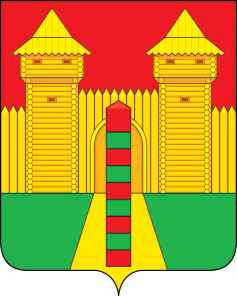 АДМИНИСТРАЦИЯ  МУНИЦИПАЛЬНОГО  ОБРАЗОВАНИЯ «ШУМЯЧСКИЙ   РАЙОН» СМОЛЕНСКОЙ  ОБЛАСТИПОСТАНОВЛЕНИЕот 26.12.2020г.  № 652          п. ШумячиВ соответствии с Бюджетным кодексом Российской Федерации, Уставом муниципального образования «Шумячский район» Смоленской области, постановлением Администрации Шумячского городского поселения от 01.11.2013 г. № 197 «Об утверждении Порядка принятий решений о разработке муниципальных программ, их формирования и реализации»Администрация муниципального образования «Шумячский район» Смоленской областиП О С Т А Н О В Л Я Е Т:1. Внести в постановление Администрации Шумячского городского поселения от 07.11.2013г.  № 206 «Об утверждении муниципальной программы «Социально-экономическое развитие Шумячского городского поселения на 2014-2018 годы»  (в редакции постановлений Администрации Шумячского городского поселения от 23.01.2014 № 7, от 25.02.2014 № 22, от 23.05.2014 № 68, от 30.05.2014 № 69, от 26.06.2014 № 86, от 24.07.2014 № 97, от 24.09.2014 № 129,  от 05.11.2014 № 152, постановлений Администрации муниципального образования «Шумячский район» Смоленской области от 18.03.2015 № 178, от 13.04.2015 № 236, от 15.06.2015 № 362, от 01.09.2015 № 534, от 24.11.2015 № 745, от 22.12.2015 № 824, от 27.01.2016 № 45, от 28.01.2016 № 50, от 14.03.2016 №200, от 24.03.2016 №253, от 27.09.2016 №670, от 24.10.2016 №726, от 14.11.2016 №773, от 27.12.2016г №838, от 23.03.2017г №249, от 11.04.2017г №291, от 22.05.2017г №396, от 08.06.2017г №435, от 18.07.2017г №494, от 07.08.2017г №525, от 08.11.2017г №696, от 25.12.2017г №831, от 10.04.2018г №186, от 14.05.2018г №245,от 06.08.2018г №391, от 26.09.2018г №458, от 18.12.2018г №596, от 14.03.2019г №133, от 09.04.2019г №190, от 19.06.2019г №295, от 17.09.2019г №410, от 19.11.2019г №520, от 26.12.2019г № 615, от 25.02.2020г №92, от 28.02.2020г №113, от 16.03.2020г №148, от 27.05.2020г №288, от 08.06.2020г № 298,от 29.10.2020г №525, от 19.11.2020г №567) (далее – постановление) следующие изменения:1.1. В муниципальной программе: 1.1.1.В паспорте:- позицию «Цель муниципальной программы» изложить в следующей редакции:«                                                                                                                         »- позицию «Сроки (этапы) реализации муниципальной программы» изложить в следующей редакции:«                                                                                                                              »- позицию «Объемы ассигнований муниципальной программы (по годам реализации и в разрезе источников финансирования) изложить в следующей  редакции:«                                                                                                                                                    »1.1.2. В разделе 4 «Обоснование ресурсного обеспечения муниципальной программы» абзац пятый изложить в следующей редакции:«Общий объем финансовых  средств, для осуществления Программы  составляет 247 900 096.63  руб., в том числе по бюджетам и годам реализации:                                                                                                                                    »1.2. В подпрограмме «Обеспечивающая подпрограмма»:1.2.1. в паспорте:          - позицию «Сроки (этапы) реализации обеспечивающей  подпрограммы» изложить в следующей редакции:«                                                                                                                                       »  - позицию  «Объем ассигнований обеспечивающей подпрограммы (по годам реализации и в разрезе источников финансирования» изложить в следующей редакции: «                                                                                                                                  »1.2.2.раздел 4 «Обоснование ресурсного обеспечения подпрограммы» изложить в следующей редакции: « 4. Обоснование ресурсного обеспечения подпрограммыОбъем финансового обеспечения реализации обеспечивающей подпрограммы на весь период ее реализации составляет  2 942 562.80 руб., в том числе по бюджетам и годам реализации:- за счет средств федерального бюджета:2014 год -0.00 руб.2015 год - 0.00 руб.2016 год - 0.00 руб.2017 год - 0.00 руб.2018 год - 0.00 руб.2019 год  - 0.00 руб.2020 год - 0.00 руб.2021 год-  0.00 руб.2022 год-  0.00 руб.2023 год-  0.00 руб.- за счет средств областного бюджета:2014 год - 0.00 руб.2015 год - 0.00 руб.2016 год - 0.00 руб.2017 год - 0.00 руб.2018 год - 0.00 руб.2019 год  -0.00 руб.2020 год - 0.00 руб.2021 год-  0.00 руб.2022 год-  0.00 руб.2023 год-  0.00 руб.- за счет средств бюджета Шумячского городского поселения:2014 год- 2 317 212.80 руб.2015 год -    81 950.00 руб.2016 год -    60 000.00 руб.2017 год -    65 000.00 руб.2018 год -    62 000.00 руб.2019 год-     65 000.00 руб.2020 год-     66 400.00 руб.2021 год-     75 000.00 руб.    2022 год -    75 000.00 руб.2023 год-     75 000.00 руб.                                                                                                                                »1.3. В подпрограмме «Энергосбережение и повышение энергетической эффективности на территории Шумячского городского поселения»:1.3.1. в паспорте:- позицию «Сроки (этапы) реализации муниципальной программы» изложить в следующей редакции:«                                                                                                                               »- позицию «Объемы ассигнований подпрограммы (по годам реализации и в разрезе источников финансирования)» изложить в следующей редакции:«                                                                                                                                 »1.3.2.раздел 4 «Обоснование ресурсного обеспечения подпрограммы» изложить в следующей редакции:           «4. Обоснование ресурсного обеспечения подпрограммыОбъем финансового обеспечения реализации подпрограммы на весь период ее реализации составляет 1 398 261.00 руб., в том числе по бюджетам и годам реализации:- за счет средств федерального бюджета:- 2014 год -   950 000.00 руб.- 2015 год -             0.00 руб.- 2016 год -             0.00 руб.	- 2017 год -             0.00 руб.- 2018 год -             0.00 руб.- 2019 год -             0.00 руб.- 2020 год-              0.00 руб.- 2021 год-              0.00 руб.- 2022 год-              0.00 руб.    - 2023 год-              0.00 руб.- за счет средств областного бюджета:- 2014 год -             0.00 руб.- 2015 год -             0.00 руб.- 2016 год -  186 400.00 руб.	- 2017 год -             0.00 руб.- 2018 год -             0.00 руб.- 2019 год-              0.00 руб.- 2020 год-              0.00 руб.- 2021 год-              0.00 руб.- 2022 год-              0.00 руб.- 2023 год-              0.00 руб.- за счет средств бюджета Шумячского городского поселения:- 2014 год-     50 000.00 руб.- 2015 год -             0.00 руб.- 2016 год -  118 871.00 руб.	- 2017 год -    10 000.00 руб.- 2018 год -             0.00 руб. - 2019 год -      7 990.00 руб.- 2020 год-              0.00 руб.- 2021 год-     25 000.00 руб.- 2022 год-     25 000.00 руб.-2023 год-     25 000.00 руб.                                                                                                                             »1.4. В подпрограмме «Создание условий для обеспечения качественными услугами жилищно-коммунального хозяйства населения Шумячского городского поселения»:      1.4.1.в паспорте:          - позицию «Сроки (этапы) реализации  подпрограммы»  изложить в следующей редакции:«                                                                                                                               »-позицию «Объемы ассигнований подпрограммы (по годам реализации и в разрезе источников финансирования)» изложить в следующей редакции:«                                                                                                                                   »1.4.2. в разделе 2 « Цели и целевые показатели реализации подпрограммы» последний абзац: «Сроки реализации муниципальной программы:  2014 – 2021 года» заменить на абзац  «Сроки реализации муниципальной программы:  2014 – 2023 года».1.4.3.раздел 4 «Обоснование ресурсного обеспечения подпрограммы» изложить в следующей редакции:           «4. Обоснование ресурсного обеспечения подпрограммыОбъем финансового обеспечения реализации подпрограммы на весь период ее реализации составляет  9 511 289.78 рублей, в том числе по бюджетам и годам реализации:- за счет средств федерального бюджета:2014 год -              0.00 руб.2015 год -              0.00 руб.2016 год -              0.00 руб.2017 год -              0.00 руб.2018 год -              0.00 руб.2019 год -              0.00 руб.2020 год -              0.00 руб. 2021 год-               0.00 руб.2022 год-               0.00 руб.2023 год-               0.00 руб.- за счет средств областного бюджета:2014 год - 2 048 889.78 руб.2015 год -               0.00 руб.2016 год -               0.00 руб.2017 год - 1 122 600.00 руб.2018 год - 1 531 200.00 руб.2019 год -               0.00 руб.2020 год -               0.00 руб.2021 год-                0.00 руб.2022 год-                0.00 руб.2023 год-                0.00 руб.- за счет средств бюджета Шумячского городского поселения: 2014 год -      91 800.00 руб.2015 год - 1 400 000.00 руб.2016 год - 2 154 050.00 руб.2017 год -    514 450.00 руб.2018 год -     276 290.00  руб.2019 год-       72 010.00 руб.2020 год -                 0.00  руб.2021 год-      100 000.00  руб.2022 год-      100 000.00  руб.2023 год-      100 000.00 руб.                                                                                                                                    »1.5.  В подпрограмме «Создание условий для организации досуга»:1.5.1.в паспорте:- позицию «Сроки (этапы) реализации  подпрограммы» изложить в следующей редакции:«                                                                                                                              »- позицию «Объемы ассигнований подпрограммы (по годам реализации и в разрезе источников финансирования)» изложить в следующей редакции:«                                                                                                                            »1.5.2. в разделе 2 « Цели и целевые показатели реализации подпрограммы» последний абзац: «Сроки реализации муниципальной программы:  2014 – 2021 года» заменить на абзац  «Сроки реализации муниципальной программы:  2015 – 2023 года».         1.5.3. раздел 4 « Обоснование ресурсного обеспечения подпрограммы» изложить в следующей редакции:           «4. Обоснование ресурсного обеспечения подпрограммыОбъем финансового обеспечения реализации подпрограммы на весь период ее реализации составляет  2 755 545 рублей, в том числе по бюджетам и годам реализации:- за счет средств федерального бюджета: - 2015 год -0.00 руб.- 2016 год - 0.00 руб.	- 2017 год - 0.00 руб.- 2018 год - 0.00 руб.- 2019 год-  0.00 руб.- 2020 год-  0.00 руб.- 2021 год-  0.00 руб.- 2022 год-  0.00 руб.- 2023 год-  0.00 руб.- за счет средств областного бюджета:- 2015 год - 0.00 руб.- 2016 год - 0.00 руб.	- 2017 год - 0.00 руб.- 2018 год - 0.00 руб.- 2019 год - 0.00 руб.- 2020 год - 0.00 руб.- 2021 год - 0.00 руб.-2022 год-   0.00 руб.-2023 год-   0.00 руб.- за счет средств бюджета Шумячского городского поселения:- 2015 год -   86 000.00 руб.- 2016 год - 417 820.00 руб.	- 2017 год-  696 135.00 руб.- 2018 год - 521 531.00 руб.- 2019 год - 214 100.00 руб.- 2020 год -   69 959.00 руб.- 2021 год-   250 000.00 руб.- 2022 год -  250 000.00 руб.- 2023 год-   250 000.00 руб.                                                                                                                                     »1.6. В подпрограмме ««Сохранение, использование и популяризация объектов культурного наследия (памятников истории и культуры), находящихся в собственности городского поселения, охрана объектов культурного наследия (памятников истории и культуры) местного (муниципального) значения, расположенных на территории Шумячского городского поселения»:1.6.1.в паспорте:-позицию «Сроки (этапы) реализации  подпрограммы» изложить в следующей редакции:«                                                                                                                                       » -позицию «Объемы ассигнований подпрограммы (по годам реализации и в разрезе источников финансирования)» изложить в следующей редакции:«                                                                                                                                »1.6.2. в разделе 2 « Цели и целевые показатели реализации подпрограммы» последний абзац: «Сроки реализации муниципальной программы:  2014 – 2021 года» заменить на абзац  «Сроки реализации муниципальной программы:  2015 – 2023 года».          1.6.3. раздел 4 « Обоснование ресурсного обеспечения подпрограммы» изложить в следующей редакции:         «4. Обоснование ресурсного обеспечения подпрограммыОбъем финансового обеспечения реализации подпрограммы на весь период ее реализации составляет 1 824 790 рублей, в том числе по бюджетам и годам реализации:- за счет средств федерального бюджета:- 2015 год -             0.00 руб.- 2016 год -               0.00 руб.	- 2017 год -             0.00 руб.- 2018 год -             0.00 руб.         - 2019 год -             0.00 руб.         - 2020 год -1 083 883.00 руб.         - 2021 год-              0.00 руб.         - 2022 год-              0.00 руб.           - 2023 год-              0.00 руб.- за счет средств областного бюджета:- 2015 год-   265 000.00 руб.- 2016 год -             0.00 руб.	- 2017 год -             0.00 руб.- 2018 год -             0.00 руб.         - 2019 год -             0.00 руб.         - 2020 год -    99 667.00 руб.         - 2021 год-              0.00 руб.          -2022 год-              0.00 руб.          -2023 год-              0.00 руб.- за счет средств бюджета Шумячского городского поселения:- 2015 год -   13 948.00 руб.- 2016 год -            0.00 руб.	- 2017 год -            0.00 руб.- 2018 год -            0.00 руб.         - 2019 год -             0.00 руб.         - 2020 год -  62 292.00 руб.         - 2021 год-   100 000.00 руб.          -2022 год-   100 000.00 руб.          -2023 год-   100 000.00 руб.                                                                                                                                       »1.7. В подпрограмме «Обеспечение безопасности дорожного движения на территории Шумячского городского поселения»:1.7.1.в паспорте:-позицию «Сроки (этапы) реализации  подпрограммы» изложить в следующей редакции:«                                                                                                                              »                                                               - позицию «Объемы ассигнований подпрограммы (по годам реализации и в разрезе источников финансирования)» изложить в следующей редакции:«                                                                                                                                »1.7.2. в разделе 2 « Цели и целевые показатели реализации подпрограммы» последний абзац: «Сроки реализации муниципальной программы:  2015 – 2021 года» заменить на абзац  «Сроки реализации муниципальной программы:  2015 – 2023 года».1.7.3. раздел 4 « Обоснование ресурсного обеспечения подпрограммы» изложить в следующей редакции:«4. Обоснование ресурсного обеспечения подпрограммыОбъем финансового обеспечения реализации подпрограммы на весь период ее реализации составляет 145 538 384.23 руб., в том числе по бюджетам и годам реализации:- за счет средств федерального бюджета:- 2015 год-                  0.00 руб.- 2016 год-                  0.00 руб.	- 2017 год -                 0.00 руб.- 2018 год -                 0.00 руб.- 2019 год -                 0.00 руб.- 2020 год-                  0.00 руб.- 2021 год-                  0.00 руб.-2022 год-                   0.00 руб.-2023 год-                   0.00 руб. - за счет средств областного бюджета:- 2015 год-                  0.00 руб.- 2016 год -   2 858 100.00 руб.	- 2017 год - 56 599 400.00 руб.- 2018 год -                 0.00 руб.- 2019 год-  14 112 565.00 руб.- 2020 год-  37 654 785.00 руб.-2021 год-                   0.00 руб.-2022 год-                   0.00 руб.-2023 год-                   0.00 руб.- за счет средств бюджета Шумячского городского поселения:- 2015 год -                 0.00 руб.- 2016 год -  3 235 504.25  руб.	- 2017 год -  4 091 938.50  руб.- 2018 год -  4 408 779.95  руб.- 2019 год-   4 313 546.15  руб.- 2020 год-   4 997 599.38  руб.- 2021 год-   4 365 581.00 руб.- 2022 год-   4 420 597.00 руб.- 2023 год-   4 479 988.00 руб.                                                                                                                           »1.8. В подпрограмме «Обращение с твердыми коммунальными отходами на территории Шумячского городского поселения»:1.8.1.в паспорте:- позицию «Сроки (этапы) реализации  подпрограммы» изложить в следующей редакции:«                                                                                                                            »                                                                - позицию «Объемы ассигнований подпрограммы (по годам реализации и в разрезе источников финансирования)» изложить в следующей редакции:«                                                                                                                                   »1.8.2. в разделе 2 « Цели и целевые показатели реализации подпрограммы» последний абзац: «Сроки реализации муниципальной программы:  2016 – 2021 года» заменить на абзац  «Сроки реализации муниципальной программы:  2016 – 2023 года».1.8.3. раздел 4 « Обоснование ресурсного обеспечения подпрограммы» изложить в следующей редакции:   «4. Обоснование ресурсного обеспечения подпрограммыОбъем финансового обеспечения реализации подпрограммы за счет средств бюджета Шумячского городского поселения на весь период ее реализации составляет 3 618 886.65 руб., в том числе по бюджетам и годам реализации:- за счет средств федерального бюджета:- 2016 год -              0.00 руб.	- 2017 год -             0.00 руб.- 2018 год -             0.00 руб.- 2019 год -             0.00 руб.- 2020 год -             0.00 руб.- 2021 год-              0.00 руб. -2022 год-              0.00 руб.- 2023 год-              0.00 руб. - за счет средств областного бюджета:- 2016 год-              0.00 руб.	- 2017 год-              0.00 руб.- 2018 год-              0.00 руб.- 2019 год-              0.00 руб.- 2020 год-   777 161.92 руб.- 2021 год-              0.00 руб.- 2022 год-              0.00 руб.- 2023 год-              0.00 руб.- за счет средств бюджета Шумячского городского поселения:- 2016 год -   587 000.00 руб.	- 2017 год -    53 515.00 руб.- 2018 год -  100 000.00 руб.- 2019 год -  103 900.00 руб.- 2020 год -  497 309.73 руб.- 2021 год-   500 000.00 руб.- 2022 год-   500 000.00 руб.- 2023 год-   500 000.00 руб.1.9. Дополнить муниципальную программу подпрограммой: «Поддержка и развитие территориального общественного самоуправления в Шумячском городском поселении» следующего содержания:«Подпрограмма  «Поддержка и развитие территориального общественного самоуправленияв Шумячском городском поселении» ПАСПОРТподпрограммыОбщая характеристика социально-экономической сферы реализации подпрограммыМестное самоуправление в Российской Федерации составляет одну из основ конституционного строя. Его положение в политической системе российского общества определяется тем, что местное самоуправление наиболее приближено к населению.Рационально организованное местное самоуправление позволяет эффективно использовать местные ресурсы, снимать социальную напряженность в обществе, повышать доверие населения к власти.Основной задачей органов местного самоуправления является обеспечение жизнедеятельности населения муниципального образования.Взаимодействие органов местного самоуправления и местного сообщества подразумевает, что они партнеры в достижении общей цели: повышение уровня и качества жизни населения. Федеральным законом от 06.10.2003 №131-ФЗ «Об общих принципах организации местного самоуправления в Российской Федерации» установлены принципы и порядок организации территориального общественного самоуправления, его правовые, территориальные и финансово-экономические основы.В Шумячском городском поселении в последние годы слабо осуществляется деятельность по созданию и развитию территориального общественного самоуправления как формы непосредственного осуществления населением местного самоуправления. На сегодняшний день система территориального общественного самоуправления в Шумячском районе выстраивается по инициативе населения и на основе добровольности и демократичности.Деятельность жителей вовлеченных в территориальное общественное самоуправление приносит большой результат в развитии и благоустройстве нашего поселка. С каждым годом количество неравнодушных жителей становится больше. Между тем, наиболее эффективно органы территориального общественного самоуправления способны решать следующие вопросы:- благоустройство территорий, включая проведение субботников во дворах;-озеленение придомовых территорий;-ремонт общедомового имущества МКД; -проведение культурно-массовых, спортивных мероприятий, конкурсов, организации досуга детей;-социальная защита населения и др.Необходимость реализации  подпрограммы обусловлена современным состоянием и уровнем развития органов территориального общественного самоуправления в муниципальном образовании. В развитии территориального общественного самоуправления Шумячского городского поселения есть комплекс структурных проблем, требующих решения:1. Сохранение тенденции к одностороннему отношению людей к происходящим в районе социально значимым событиям.2. Относительно слабое, зачастую поверхностное и одностороннее освещение проблем территориального общественного самоуправления в средствах массовой информации.3. Недостаточный профессиональный уровень руководителей органов территориального общественного самоуправления. В связи с этим требуется применение системного подхода к этим вопросам путем принятия  подпрограммы, представляющей собой комплекс взаимосвязанных мероприятий, направленных на: 1.Содействие развитию ТОС в Шумячском городском поселении.2.Оказание информационной, методической, материальной и финансовой поддержки органам ТОС. Цели и целевые показатели подпрограммыОсновной целью подпрограммы является формирование системы территориального общественного самоуправления, основанной на принципе широкого общественного участия граждан в осуществлении собственных инициатив по вопросам местного значения.Целевыми показателями подпрограммы являются:3. Перечень основных мероприятий подпрограммыВ рамках подпрограммы предусмотрены следующие основные мероприятия:- проведение совместных мероприятий органов местного самоуправления и органов ТОС, семинаров для представителей органов ТОС (информирование о новых формах работы ТОС, об опыте работы ТОС других муниципальных образованиях);- благоустройство детских площадок на территории ТОС;- организация ежегодного конкурса среди органов ТОС по номинациям:- «Лучшее ТОС»;- «Активный член органа ТОС»;- разработка и принятие нормативной правовой базы обеспечения деятельности ТОС;- изучение и обобщение опыта работы организаций ТОС в муниципальных образованиях Смоленской области. Подготовка в установленном порядке соответствующих нормативных правовых документов, рекомендаций органам местного самоуправления поселений по совершенствованию деятельности ТОС;- оказание консультативной и методической поддержки органам местного самоуправления поселений по вопросам содействия (организации) деятельности ТОС;- организация и проведение мониторинга деятельности органов ТОС;- оказание содействия в организации сотрудничества между органами ТОС Шумячского городского поселения с другими органами ТОС по проведению совместных мероприятий и обмену опытом работы;- привлечение органов ТОС к организации спортивно- массовой работы с подростками по месту жительства;- включение представителей органов ТОС в составы советов, комиссий, рабочих групп, создаваемых в органах местного самоуправления, в целях вовлечения населения в принятие управленческих решений;- регулярное информирование населения района о ТОС (подготовка статей, новостных материалов и т.п.);      - оказание содействия по формированию партнерских отношений органов ТОС с общественными организациями, субъектами бизнеса в целях эффективного решения вопросов местного значения. 4. Обоснование ресурсного обеспечения  подпрограммыОбщий объем финансирования программы составляет 1050 тыс. руб., из них:2021 г. – 350,0 тыс. руб.2022 г. – 350,0 тыс. руб.2023 г. - 350,0 тыс. руб.Источник финансирования мероприятий -  бюджет Шумячского городского поселения.Объем средств бюджета, направленных на финансирование реализации подпрограммы, подлежит ежегодному уточнению в установленном порядке при формировании проекта бюджета Шумячского городского поселения. »1.10 Приложения № № 2, 4 к муниципальной программе изложить в новой редакции (прилагаются).ПЛАНреализации муниципальной программы на 2021 год и плановый период 2022 и 2023 годов                  (очередной финансовый год и плановый период)«Социально-экономическое развитие Шумячского городского поселения »  (наименование муниципальной программы)                                                                                                                                                                                                              »2. Постановление вступает в силу с 01.01.2021 года.3. Контроль исполнения настоящего постановления возложить на управляющего дела Администрации муниципального образования «Шумячский район» Смоленской области И.В. Кулешову.Глава муниципального образования«Шумячский район» Смоленской области                                                                                                                  А.Н. ВасильевО внесении изменений в муниципальную программу «Социально-экономическое развитие Шумячского городского поселения»Цель муниципальной программыОбеспечение долгосрочной сбалансированности и устойчивости бюджетной системы, повышение качества Социально-экономического развития Шумячского городского поселения на 2014-2023 года Сроки (этапы) реализации муниципальной программыодин этап, 2014-2023 годаОбъемы ассигнований муниципальной программы (по годам реализации и в разрезе источников финансирования)Объем бюджетных ассигнований на реализацию муниципальной  программы составляет 247 900 096.63 руб., в том числе по бюджетам и годам реализации:   ГодВСЕГО(руб.)В том числе: В том числе: В том числе:    ГодВСЕГО(руб.)средства бюджета Шумячского городского поселения(руб.)средства областногобюджета (руб.)средства федерального бюджета (руб.)201419257956.5816259066.802048889.78950000.0020159329308.969064308.96265000.000.00201613643476.2510598976.253044500.000.00201770248067.5012526067.5057722000.000.00201813857840.9512326640.951531200.000.00201926508255.3012395690.3014112565.000.00202055137525.0915522028.1738531613.921083883.00202113155581.0013155581.000.000.00202213276497.0013276497.000.000.00202313485588.0013485588.000.000.00Сроки (этапы) реализации обеспечивающей подпрограммы 2014-2023 года, на постоянной основе, этапы не выделяютсяОбъем ассигнований обеспечивающей подпрограммы (по годам реализации и в разрезе источников финансирования)Общий объем ассигнований, предусмотренных на реализацию подпрограммы составляет 2 942 562.80 руб., в том числе по бюджетам и годам реализации:- за счет средств федерального бюджета:2014 год -0.00 руб.2015 год - 0.00 руб.2016 год - 0.00 руб.2017 год - 0.00 руб.2018 год - 0.00 руб.2019 год  - 0.00 руб.2020 год - 0.00 руб.2021 год – 0.00 руб.2022 год-   0.00 руб.2023 год-   0.00 руб.- за счет средств областного бюджета:2014 год -0.00 руб.2015 год - 0.00 руб.2016 год - 0.00 руб.2017 год - 0.00 руб.2018 год - 0.00 руб.2019 год  - 0.00 руб.2020 год - 0.00 руб.2021 год – 0.00 руб.2022 год-   0.00 руб.2023 год-   0.00 руб.- за счет средств бюджета Шумячского городского поселения:2014 год- 2 317 212.80 руб.2015 год -   81 950.00 руб.2016 год -   60 000.00 руб.2017 год -   65 000.00 руб.2018 год -   62 000.00 руб.2019 год-    65 000.00 руб.2020 год-    66 400.00 руб.2021 год -   75 000.00 руб.2022 год-    75 000.00 руб.2023 год-    75 000.00 руб.Сроки (этапы) реализации подпрограммы 2014-2023 года, этапы не выделяютсяОбъемы ассигнований подпрограммы (по годам реализации и в разрезе источников финансирования)Объем бюджетных ассигнований, предусмотренных на реализацию подпрограммы составляет 1 398 261.00               руб., в том числе по бюджетам и годам реализации:- за счет средств федерального бюджета:- 2014 год -   950 000.00 руб.- 2015 год -             0.00 руб.- 2016 год -             0.00 руб.	- 2017 год -             0.00 руб.- 2018 год -             0.00 руб.- 2019 год-              0.00 руб.- 2020 год-              0.00 руб.- 2021 год-              0.00 руб.- 2022 год -             0.00 руб.- 2023 год-              0.00 руб.- за счет средств областного бюджета:- 2014 год -             0.00 руб.- 2015 год -             0.00 руб.- 2016 год -  186 400.00 руб.	- 2017 год -             0.00 руб.- 2018 год -             0.00 руб.- 2019 год -             0.00 руб.- 2020 год -             0.00 руб.- 2021 год-              0.00 руб.- 2022 год-              0.00 руб.- 2023 год-              0.00 руб.- за счет средств бюджета Шумячского городского поселения:- 2014 год -    50 000.00 руб.- 2015 год -             0.00 руб.- 2016 год -  118 871.00 руб.	- 2017 год -    10 000.00 руб.- 2018 год -            0 .00 руб.- 2019 год -      7 990.00 руб.      - 2020 год -            0.00 руб.- 2021 год-     25 000.00 руб. - 2022 год-     25 000.00 руб.- 2023 год-     25 000.00 руб.Сроки (этапы) реализации подпрограммы 2014-2023 года, этапы не выделяютсяОбъемы ассигнований подпрограммы (по годам реализации и в разрезе источников финансирования)Общий объем ассигнований, предусмотренных на реализацию подпрограммы составляет  9 511 289.78 руб., в том числе по бюджетам и годам реализации:- за счет средств федерального бюджета:2014 год -              0.00 руб.2015 год -              0.00 руб.2016 год -              0.00 руб.2017 год -              0.00 руб.2018 год -              0.00 руб.2019 год -              0.00 руб.2020 год -              0.00 руб. 2021 год-               0.00 руб.2022 год-               0.00 руб. 2023 год-               0.00 руб.- за счет средств областного бюджета:2014 год – 2 048 889.78 руб.2015 год -                0.00 руб.2016 год -                0.00 руб.2017 год -  1 122 600.00 руб.2018 год -  1 531 200.00 руб.2019 год -                0.00 руб.2020 год -                0.00 руб.2021 год-                 0.00 руб.2022 год-                 0.00 руб.2023 год-                 0.00 руб.- за счет средств бюджета Шумячского городского поселения: 2014 год -       91 800.00 руб.2015 год -  1 400 000.00 руб.2016 год -  2 154 050.00 руб.2017 год -     514 450.00 руб.2018 год -       276 290.00 руб.2019 год-        72 010.00 руб.2020 год -                  0.00 руб.2021 год-        100 000.00 руб.2022 год-        100 000.00 руб.2023 год-        100 000.00 руб. Сроки (этапы) реализации подпрограммы 2015-2023 года, этапы не выделяютсяОбъемы ассигнований подпрограммы (по годам реализации и в разрезе источников финансирования)Объем бюджетных ассигнований, предусмотренных на реализацию подпрограммы составляет 2 755 545 руб., в том числе по бюджетам и годам реализации:- за счет средств федерального бюджета:- 2015 год - 0.00 руб.- 2016 год - 0.00 руб.	- 2017 год - 0.00 руб.- 2018 год - 0.00 руб.- 2019 год-  0.00 руб.- 2020 год-  0.00 руб.- 2021 год-  0.00 руб.- 2022 год-  0.00 руб.- 2023 год-  0.00 руб.- за счет средств областного бюджета:- 2015 год - 0.00 руб.- 2016 год - 0.00 руб.	- 2017 год - 0.00 руб.- 2018 год - 0.00 руб.- 2019 год - 0.00 руб.- 2020 год - 0.00 руб.- 2021 год-  0.00 руб.- 2022 год - 0.00 руб.- 2023 год - 0.00 руб.- за счет средств бюджета Шумячского городского поселения:- 2015 год -   86 000.00 руб.- 2016 год - 417 820.00 руб.	- 2017 год-  696 135.00 руб.- 2018 год - 521 531.00 руб.- 2019 год - 214 100.00 руб.- 2020 год -   69 959.00.руб.- 2021 год-  250 000.00 руб.- 2022 год-  250 000.00 руб.- 2023 год-  250 000.00 руб.Сроки (этапы) реализации подпрограммы 2015-2023 года, этапы не выделяютсяОбъемы ассигнований подпрограммы (по годам реализации и в разрезе источников финансирования)Объем бюджетных ассигнований, предусмотренных на реализацию подпрограммы составляет 1 824 790 руб., в том числе по бюджетам и годам реализации:- за счет средств федерального бюджета:- 2015 год -              0.00 руб.- 2016 год -                0.00 руб.	- 2017 год -              0.00 руб.- 2018 год -              0.00 руб.- 2019 год-               0.00 руб.- 2020 год- 1 083 883.00 руб.- 2021 год-              0.00 руб.- 2022 год-              0.00 руб.- 2023 год-              0.00 руб.- за счет средств областного бюджета:- 2015 год – 265 000.00 руб.- 2016 год -              0.00 руб.	- 2017 год -             0.00 руб.- 2018 год -             0.00 руб.- 2019 год -             0.00 руб.- 2020 год -    99 667.00 руб.- 2021 год-              0.00 руб.- 2022 год-              0.00 руб.- 2023 год-              0.00 руб.- за счет средств бюджета Шумячского городского поселения:- 2015 год -    13 948.00 руб.- 2016 год -             0.00 руб.	- 2017 год-              0.00 руб.- 2018 год -             0.00 руб.- 2019 год -             0.00 руб.- 2020 год -    62 292.00 руб.- 2021 год-   100 000.00 руб.- 2022 год-   100 000.00 руб.- 2023 год-   100 000.00 руб.Сроки (этапы) реализации подпрограммы 2015-2023 года, этапы не выделяютсяОбъемы ассигнований подпрограммы (по годам реализации и в разрезе источников финансирования)Объем бюджетных ассигнований, предусмотренных на реализацию подпрограммы составляет 145 538 384.23 руб., в том числе по бюджетам и годам реализации:- за счет средств федерального бюджета:- 2015 год-               0.00 руб.- 2016 год-               0.00 руб.	- 2017 год -              0.00 руб.- 2018 год -              0.00 руб.- 2019 год -              0.00 руб.- 2020 год-               0.00 руб.- 2021 год-               0.00 руб.- 2022 год-                0.00 руб. -2023 год-                 0.00 руб.- за счет средств областного бюджета:- 2015 год-                  0.00 руб.- 2016 год -   2 858 100.00 руб.	- 2017 год - 56 599 400.00 руб.- 2018 год -                 0.00 руб.- 2019 год-  14 112 565.00 руб.- 2020 год-  37 654 785.00 руб.- 2021 год-                  0.00 руб.- 2022 год-                  0.00 руб.- 2023 год-                  0.00 руб.- за счет средств бюджета Шумячского городского поселения:- 2015 год -                0.00 руб.- 2016 год -  3 235 504.25 руб.	- 2017 год -  4 091 938.50 руб.- 2018 год -  4 408 779.95 руб.- 2019 год-   4 313 546.15 руб.- 2020 год-   4 997 599.38 руб.- 2021 год-   4 365 581.00 руб.- 2022 год-   4 420 597.00 руб.- 2023 год-   4 479 988.00 руб.Сроки (этапы) реализации подпрограммы 2016-2023 года, этапы не выделяютсяОбъемы ассигнований подпрограммы (по годам реализации и в разрезе источников финансирования)Объем бюджетных ассигнований, предусмотренных на реализацию подпрограммы составляет 3 618 886.65 руб., в том числе по бюджетам и годам реализации:- за счет средств федерального бюджета:- 2016 год-               0.00 руб.	- 2017 год-              0.00 руб.- 2018 год-              0.00 руб.- 2019 год-              0.00 руб.- 2020 год-              0.00 руб.- 2021 год-              0.00 руб. - 2022 год-              0.00 руб.- 2023 год-              0.00 руб.- за счет средств областного бюджета:- 2016 год-              0.00 руб.	- 2017 год-              0.00 руб.- 2018 год-              0.00 руб.- 2019 год-              0.00 руб.- 2020 год-   777 161.92 руб.- 2021 год-              0.00 руб.- 2022 год-              0.00 руб.- 2023 год-              0.00 руб.- за счет средств бюджета Шумячского городского поселения:- 2016 год -  587 000.00 руб.	- 2017 год -    53 515.00 руб.- 2018 год -  100 000.00 руб.- 2019 год -  103 900.00 руб.- 2020 год -  497 309.73 руб.- 2021 год-   500 000.00 руб.- 2022 год-   500 000.00 руб.- 2023 год-   500 000.00 руб. Ответственные исполнителиподпрограммыОтдел городского хозяйства Администрации муниципального образования «Шумячский район» Смоленской областиИсполнители основных мероприятий подпрограммыОтдел городского хозяйства Администрации муниципального образования «Шумячский район» Смоленской области, Администрация муниципального образования «Шумячский район» Смоленской областиНаименование основных мероприятий муниципальной подпрограммыРасходы на поддержку и развитие территориального общественного самоуправления в Шумячском городском поселенииЦели  подпрограммыФормирование системы территориального общественного самоуправления, основанной на принципе широкого общественного участия граждан в осуществлении собственных инициатив по вопросам местного значения.Целевые показатели подпрограммыЦелевыми показателями подпрограммы являются:- Увеличение количества органов ТОС:2021 год – до 4 органов ТОС;2022 год – до 6 органов ТОС;2023 год – до 8 органов ТОС- Увеличение количества участников конкурса «Лучшее территориальное общественное самоуправление»:2021 год – до 2 органов ТОС;2022 год –  до 4 органов ТОС;2023 год – до 6 органов ТОС.Сроки и этапы реализации подпрограммы2021-2023 годыОбъемы ассигнований подпрограммы Общий объем бюджетных ассигнований, предусмотренных на реализацию подпрограммы  составляет 1050,0 тыс. руб.,В том числе:2021 год – 350,0 тыс. руб.;2022 год – 350,0 тыс. руб.;2023 год – 350,0 тыс. руб.Финансирование подпрограммы осуществляется за счет средств бюджета Шумячского городского поселения.№п/пНаименование показателяЕд. изм.Базовое значение показателя (1-й год до начала очередного финансового года)Планируемое значение показателя на очередной год и плановый периодПланируемое значение показателя на очередной год и плановый периодПланируемое значение показателя на очередной год и плановый период№п/пНаименование показателяЕд. изм.Базовое значение показателя (1-й год до начала очередного финансового года)2021 год2022 год2023 год12345671Увеличение количества органов ТОСорганов24682Увеличение количества участников конкурса «Лучшее территориальное общественное самоуправление муниципального образования «Шумячский район» Смоленской области»человек0246Приложение № 2к муниципальной программе «Социально-экономическое развитие Шумячского городского поселения»№ п/пНаименованиеИсполнительмероприятияИсточник финансового обеспечения (расшифро-вать)Объем средств на реализацию муниципальной программы на очередной финансовый год и плановый период (тыс. рублей)Объем средств на реализацию муниципальной программы на очередной финансовый год и плановый период (тыс. рублей)Объем средств на реализацию муниципальной программы на очередной финансовый год и плановый период (тыс. рублей)Объем средств на реализацию муниципальной программы на очередной финансовый год и плановый период (тыс. рублей)Планируемое значение показателя реализации муниципальной программы на очередной финансовый год и плановый периодПланируемое значение показателя реализации муниципальной программы на очередной финансовый год и плановый периодПланируемое значение показателя реализации муниципальной программы на очередной финансовый год и плановый период№ п/пНаименованиеИсполнительмероприятияИсточник финансового обеспечения (расшифро-вать)всегоочередной финансо-вый год1-й год планового периода2-й год планового периодаочередной финансовый год1-й год планового периода2-й год планового периода12334567891011Обеспечение долгосрочной сбалансированности и устойчивости бюджетной системы, повышение качества Социально-экономического развития Шумячского городского поселения Обеспечение долгосрочной сбалансированности и устойчивости бюджетной системы, повышение качества Социально-экономического развития Шумячского городского поселения Обеспечение долгосрочной сбалансированности и устойчивости бюджетной системы, повышение качества Социально-экономического развития Шумячского городского поселения Обеспечение долгосрочной сбалансированности и устойчивости бюджетной системы, повышение качества Социально-экономического развития Шумячского городского поселения Обеспечение долгосрочной сбалансированности и устойчивости бюджетной системы, повышение качества Социально-экономического развития Шумячского городского поселения Обеспечение долгосрочной сбалансированности и устойчивости бюджетной системы, повышение качества Социально-экономического развития Шумячского городского поселения Обеспечение долгосрочной сбалансированности и устойчивости бюджетной системы, повышение качества Социально-экономического развития Шумячского городского поселения Обеспечение долгосрочной сбалансированности и устойчивости бюджетной системы, повышение качества Социально-экономического развития Шумячского городского поселения Обеспечение долгосрочной сбалансированности и устойчивости бюджетной системы, повышение качества Социально-экономического развития Шумячского городского поселения Обеспечение долгосрочной сбалансированности и устойчивости бюджетной системы, повышение качества Социально-экономического развития Шумячского городского поселения Обеспечение долгосрочной сбалансированности и устойчивости бюджетной системы, повышение качества Социально-экономического развития Шумячского городского поселения Обеспечение долгосрочной сбалансированности и устойчивости бюджетной системы, повышение качества Социально-экономического развития Шумячского городского поселения 1.Охват бюджетных ассигнований местного бюджета показателями, характеризующими цели и результаты их использования (%)Администрация муниципального образования «Шумячский район» Смоленской областиБюджет Шумячского городского поселенияБюджет Шумячского городского поселенияХХХХ1001001002.Обеспечение пожарной безопасности на территории поселенияАдминистрация муниципального образования «Шумячский район» Смоленской областиБюджет Шумячского городского поселенияБюджет Шумячского городского поселения90.030.0030.030.01001001003.Содержание и ремонт уличного освещенияАдминистрация муниципального образования «Шумячский район» Смоленской областиБюджет Шумячского городского поселенияБюджет Шумячского городского поселения7500.02500.02500.02500.01001001004.Организация и содержание мест захороненийАдминистрация муниципального образования «Шумячский район» Смоленской областиБюджет Шумячского городского поселенияБюджет Шумячского городского поселения810.0270.0270.00270.001001001005.Организация озеленения территории поселенияАдминистрация муниципального образования «Шумячский район» Смоленской областиБюджет Шумячского городского поселенияБюджет Шумячского городского поселения900.0300.0300.0300.01001001006.Мероприятия в области благоустройстваАдминистрация муниципального образования «Шумячский район» Смоленской областиБюджет Шумячского городского поселенияБюджет Шумячского городского поселения7091.52270.02335.92485.61001001007.Мероприятия в области жилищного хозяйства:1.Обеспечение мероприятий по  капитальному ремонту многоквартирных домовАдминистрация муниципального образования «Шумячский район» Смоленской областиБюджет Шумячского городского поселенияБюджет Шумячского городского поселения360.0120.0120.0120.01001001008.Возмещение затрат лицам, предоставляющим населению услуги бани по тарифам, не обеспечивающим возмещение издержекАдминистрация муниципального образования «Шумячский район» Смоленской областиБюджет Шумячского городского поселенияБюджет Шумячского городского поселения4500.01500.01500.01500.01001001009Возмещение затрат (недополученных доходов) по содержанию объектов инженерной инфраструктуры коммунального комплекса в связи с оказанием услуг в сфере теплоснабжения, водоснабжения и водоотведенияАдминистрация муниципального образования «Шумячский район» Смоленской областиБюджет Шумячского городского поселенияБюджет Шумячского городского поселения1200.0400.0400.0400.010010010010Возмещение затрат по содержанию смотрителей мест захороненийАдминистрация муниципального образования «Шумячский район» Смоленской областиБюджет Шумячского городского поселенияБюджет Шумячского городского поселения0.00.00.00.0000Подпрограмма «Обеспечивающая подпрограмма» Подпрограмма «Обеспечивающая подпрограмма» Подпрограмма «Обеспечивающая подпрограмма» Подпрограмма «Обеспечивающая подпрограмма» Подпрограмма «Обеспечивающая подпрограмма» Подпрограмма «Обеспечивающая подпрограмма» Подпрограмма «Обеспечивающая подпрограмма» Подпрограмма «Обеспечивающая подпрограмма» Подпрограмма «Обеспечивающая подпрограмма» Подпрограмма «Обеспечивающая подпрограмма» Подпрограмма «Обеспечивающая подпрограмма» Обеспечение функций органов местного самоуправления, своевременная и в полном объеме выплата пенсии за выслугу лет лицам, замещавшим муниципальные должности и должности муниципальной службы в органах местного самоуправления Шумячского городского поселенияОбеспечение функций органов местного самоуправления, своевременная и в полном объеме выплата пенсии за выслугу лет лицам, замещавшим муниципальные должности и должности муниципальной службы в органах местного самоуправления Шумячского городского поселенияОбеспечение функций органов местного самоуправления, своевременная и в полном объеме выплата пенсии за выслугу лет лицам, замещавшим муниципальные должности и должности муниципальной службы в органах местного самоуправления Шумячского городского поселенияОбеспечение функций органов местного самоуправления, своевременная и в полном объеме выплата пенсии за выслугу лет лицам, замещавшим муниципальные должности и должности муниципальной службы в органах местного самоуправления Шумячского городского поселенияОбеспечение функций органов местного самоуправления, своевременная и в полном объеме выплата пенсии за выслугу лет лицам, замещавшим муниципальные должности и должности муниципальной службы в органах местного самоуправления Шумячского городского поселенияОбеспечение функций органов местного самоуправления, своевременная и в полном объеме выплата пенсии за выслугу лет лицам, замещавшим муниципальные должности и должности муниципальной службы в органах местного самоуправления Шумячского городского поселенияОбеспечение функций органов местного самоуправления, своевременная и в полном объеме выплата пенсии за выслугу лет лицам, замещавшим муниципальные должности и должности муниципальной службы в органах местного самоуправления Шумячского городского поселенияОбеспечение функций органов местного самоуправления, своевременная и в полном объеме выплата пенсии за выслугу лет лицам, замещавшим муниципальные должности и должности муниципальной службы в органах местного самоуправления Шумячского городского поселенияОбеспечение функций органов местного самоуправления, своевременная и в полном объеме выплата пенсии за выслугу лет лицам, замещавшим муниципальные должности и должности муниципальной службы в органах местного самоуправления Шумячского городского поселенияОбеспечение функций органов местного самоуправления, своевременная и в полном объеме выплата пенсии за выслугу лет лицам, замещавшим муниципальные должности и должности муниципальной службы в органах местного самоуправления Шумячского городского поселенияОбеспечение функций органов местного самоуправления, своевременная и в полном объеме выплата пенсии за выслугу лет лицам, замещавшим муниципальные должности и должности муниципальной службы в органах местного самоуправления Шумячского городского поселения1.1.Охват бюджетных ассигнований местного бюджета показателями, характеризующими цели и результаты их использования (%)Администрация муниципального образования «Шумячский район» Смоленской области Бюджет Шумячского городского поселенияБюджет Шумячского городского поселенияХХХХХХХ1.1.1.Обеспечение организационных условий для реализации муниципальной программыАдминистрация муниципального образования «Шумячский район» Смоленской областиБюджет Шумячского городского поселенияБюджет Шумячского городского поселения00000001.1.2.Оказание мер социальной поддержки отдельным категориям гражданАдминистрация муниципального образования «Шумячский район» Смоленской областиБюджет Шумячского городского поселенияБюджет Шумячского городского поселения225.075.075.075.0100100100Подпрограмма «Энергосбережение и повышение энергетической эффективности на территорииШумячского городского поселения»Подпрограмма «Энергосбережение и повышение энергетической эффективности на территорииШумячского городского поселения»Подпрограмма «Энергосбережение и повышение энергетической эффективности на территорииШумячского городского поселения»Подпрограмма «Энергосбережение и повышение энергетической эффективности на территорииШумячского городского поселения»Подпрограмма «Энергосбережение и повышение энергетической эффективности на территорииШумячского городского поселения»Подпрограмма «Энергосбережение и повышение энергетической эффективности на территорииШумячского городского поселения»Подпрограмма «Энергосбережение и повышение энергетической эффективности на территорииШумячского городского поселения»Подпрограмма «Энергосбережение и повышение энергетической эффективности на территорииШумячского городского поселения»Подпрограмма «Энергосбережение и повышение энергетической эффективности на территорииШумячского городского поселения»Подпрограмма «Энергосбережение и повышение энергетической эффективности на территорииШумячского городского поселения»Подпрограмма «Энергосбережение и повышение энергетической эффективности на территорииШумячского городского поселения»Подпрограмма «Энергосбережение и повышение энергетической эффективности на территорииШумячского городского поселения»Энергоснабжение и повышение энергетической эффективности на территории Шумячском городском поселенияЭнергоснабжение и повышение энергетической эффективности на территории Шумячском городском поселенияЭнергоснабжение и повышение энергетической эффективности на территории Шумячском городском поселенияЭнергоснабжение и повышение энергетической эффективности на территории Шумячском городском поселенияЭнергоснабжение и повышение энергетической эффективности на территории Шумячском городском поселенияЭнергоснабжение и повышение энергетической эффективности на территории Шумячском городском поселенияЭнергоснабжение и повышение энергетической эффективности на территории Шумячском городском поселенияЭнергоснабжение и повышение энергетической эффективности на территории Шумячском городском поселенияЭнергоснабжение и повышение энергетической эффективности на территории Шумячском городском поселенияЭнергоснабжение и повышение энергетической эффективности на территории Шумячском городском поселенияЭнергоснабжение и повышение энергетической эффективности на территории Шумячском городском поселенияЭнергоснабжение и повышение энергетической эффективности на территории Шумячском городском поселения2.1.Энергосбережение и повышение энергетической эффективности на территории Шумячского городского поселенияАдминистрация муниципального образования «Шумячский район» Смоленской областиБюджет Шумячского городского поселенияБюджет Шумячского городского поселения75.025.025.025.01001001003. Подпрограмма «Создание условий для обеспечения качественными услугами жилищно-коммунального хозяйства населения Шумячского городского поселения»  3. Подпрограмма «Создание условий для обеспечения качественными услугами жилищно-коммунального хозяйства населения Шумячского городского поселения»  3. Подпрограмма «Создание условий для обеспечения качественными услугами жилищно-коммунального хозяйства населения Шумячского городского поселения»  3. Подпрограмма «Создание условий для обеспечения качественными услугами жилищно-коммунального хозяйства населения Шумячского городского поселения»  3. Подпрограмма «Создание условий для обеспечения качественными услугами жилищно-коммунального хозяйства населения Шумячского городского поселения»  3. Подпрограмма «Создание условий для обеспечения качественными услугами жилищно-коммунального хозяйства населения Шумячского городского поселения»  3. Подпрограмма «Создание условий для обеспечения качественными услугами жилищно-коммунального хозяйства населения Шумячского городского поселения»  3. Подпрограмма «Создание условий для обеспечения качественными услугами жилищно-коммунального хозяйства населения Шумячского городского поселения»  3. Подпрограмма «Создание условий для обеспечения качественными услугами жилищно-коммунального хозяйства населения Шумячского городского поселения»  3. Подпрограмма «Создание условий для обеспечения качественными услугами жилищно-коммунального хозяйства населения Шумячского городского поселения»  3. Подпрограмма «Создание условий для обеспечения качественными услугами жилищно-коммунального хозяйства населения Шумячского городского поселения»  3. Подпрограмма «Создание условий для обеспечения качественными услугами жилищно-коммунального хозяйства населения Шумячского городского поселения»  Повышение качества и надежности предоставления услуг жилищно-коммунальных хозяйства населению Шумячского городского поселенияПовышение качества и надежности предоставления услуг жилищно-коммунальных хозяйства населению Шумячского городского поселенияПовышение качества и надежности предоставления услуг жилищно-коммунальных хозяйства населению Шумячского городского поселенияПовышение качества и надежности предоставления услуг жилищно-коммунальных хозяйства населению Шумячского городского поселенияПовышение качества и надежности предоставления услуг жилищно-коммунальных хозяйства населению Шумячского городского поселенияПовышение качества и надежности предоставления услуг жилищно-коммунальных хозяйства населению Шумячского городского поселенияПовышение качества и надежности предоставления услуг жилищно-коммунальных хозяйства населению Шумячского городского поселенияПовышение качества и надежности предоставления услуг жилищно-коммунальных хозяйства населению Шумячского городского поселенияПовышение качества и надежности предоставления услуг жилищно-коммунальных хозяйства населению Шумячского городского поселенияПовышение качества и надежности предоставления услуг жилищно-коммунальных хозяйства населению Шумячского городского поселенияПовышение качества и надежности предоставления услуг жилищно-коммунальных хозяйства населению Шумячского городского поселенияПовышение качества и надежности предоставления услуг жилищно-коммунальных хозяйства населению Шумячского городского поселения3.1.Комплексное обустройство объектами коммунальной инфраструктурыАдминистрация муниципального образования «Шумячский район» Смоленской областиБюджет Шумячского городского поселенияБюджет Шумячского городского поселения300.0100.0100.0100.01001001004. Подпрограмма «Создание условий для организации досуга»4. Подпрограмма «Создание условий для организации досуга»4. Подпрограмма «Создание условий для организации досуга»4. Подпрограмма «Создание условий для организации досуга»4. Подпрограмма «Создание условий для организации досуга»4. Подпрограмма «Создание условий для организации досуга»4. Подпрограмма «Создание условий для организации досуга»4. Подпрограмма «Создание условий для организации досуга»4. Подпрограмма «Создание условий для организации досуга»4. Подпрограмма «Создание условий для организации досуга»4. Подпрограмма «Создание условий для организации досуга»4. Подпрограмма «Создание условий для организации досуга»Создание условий для формирования и удовлетворения культурных запросов и потребностей жителей Шумячского городского поселенияСоздание условий для формирования и удовлетворения культурных запросов и потребностей жителей Шумячского городского поселенияСоздание условий для формирования и удовлетворения культурных запросов и потребностей жителей Шумячского городского поселенияСоздание условий для формирования и удовлетворения культурных запросов и потребностей жителей Шумячского городского поселенияСоздание условий для формирования и удовлетворения культурных запросов и потребностей жителей Шумячского городского поселенияСоздание условий для формирования и удовлетворения культурных запросов и потребностей жителей Шумячского городского поселенияСоздание условий для формирования и удовлетворения культурных запросов и потребностей жителей Шумячского городского поселенияСоздание условий для формирования и удовлетворения культурных запросов и потребностей жителей Шумячского городского поселенияСоздание условий для формирования и удовлетворения культурных запросов и потребностей жителей Шумячского городского поселенияСоздание условий для формирования и удовлетворения культурных запросов и потребностей жителей Шумячского городского поселенияСоздание условий для формирования и удовлетворения культурных запросов и потребностей жителей Шумячского городского поселенияСоздание условий для формирования и удовлетворения культурных запросов и потребностей жителей Шумячского городского поселения4.1.Организация культурно-досуговой деятельности, организация, проведение и оформление праздничных мероприятийАдминистрация муниципального образования «Шумячский район» Смоленской областиБюджет Шумячского городского поселенияБюджет Шумячского городского поселения750.0250.0250.0250.01001001005. Подпрограмма «Сохранение, использование и популяризация объектов культурного наследия (памятников истории и культуры), находящихся в собственности городского поселения, охрана объектов культурного наследия (памятников истории и культуры) местного (муниципального) значения, расположенных на территории Шумячского городского поселения»5. Подпрограмма «Сохранение, использование и популяризация объектов культурного наследия (памятников истории и культуры), находящихся в собственности городского поселения, охрана объектов культурного наследия (памятников истории и культуры) местного (муниципального) значения, расположенных на территории Шумячского городского поселения»5. Подпрограмма «Сохранение, использование и популяризация объектов культурного наследия (памятников истории и культуры), находящихся в собственности городского поселения, охрана объектов культурного наследия (памятников истории и культуры) местного (муниципального) значения, расположенных на территории Шумячского городского поселения»5. Подпрограмма «Сохранение, использование и популяризация объектов культурного наследия (памятников истории и культуры), находящихся в собственности городского поселения, охрана объектов культурного наследия (памятников истории и культуры) местного (муниципального) значения, расположенных на территории Шумячского городского поселения»5. Подпрограмма «Сохранение, использование и популяризация объектов культурного наследия (памятников истории и культуры), находящихся в собственности городского поселения, охрана объектов культурного наследия (памятников истории и культуры) местного (муниципального) значения, расположенных на территории Шумячского городского поселения»5. Подпрограмма «Сохранение, использование и популяризация объектов культурного наследия (памятников истории и культуры), находящихся в собственности городского поселения, охрана объектов культурного наследия (памятников истории и культуры) местного (муниципального) значения, расположенных на территории Шумячского городского поселения»5. Подпрограмма «Сохранение, использование и популяризация объектов культурного наследия (памятников истории и культуры), находящихся в собственности городского поселения, охрана объектов культурного наследия (памятников истории и культуры) местного (муниципального) значения, расположенных на территории Шумячского городского поселения»5. Подпрограмма «Сохранение, использование и популяризация объектов культурного наследия (памятников истории и культуры), находящихся в собственности городского поселения, охрана объектов культурного наследия (памятников истории и культуры) местного (муниципального) значения, расположенных на территории Шумячского городского поселения»5. Подпрограмма «Сохранение, использование и популяризация объектов культурного наследия (памятников истории и культуры), находящихся в собственности городского поселения, охрана объектов культурного наследия (памятников истории и культуры) местного (муниципального) значения, расположенных на территории Шумячского городского поселения»5. Подпрограмма «Сохранение, использование и популяризация объектов культурного наследия (памятников истории и культуры), находящихся в собственности городского поселения, охрана объектов культурного наследия (памятников истории и культуры) местного (муниципального) значения, расположенных на территории Шумячского городского поселения»5. Подпрограмма «Сохранение, использование и популяризация объектов культурного наследия (памятников истории и культуры), находящихся в собственности городского поселения, охрана объектов культурного наследия (памятников истории и культуры) местного (муниципального) значения, расположенных на территории Шумячского городского поселения»5. Подпрограмма «Сохранение, использование и популяризация объектов культурного наследия (памятников истории и культуры), находящихся в собственности городского поселения, охрана объектов культурного наследия (памятников истории и культуры) местного (муниципального) значения, расположенных на территории Шумячского городского поселения»Проведение ремонтно-реставрационных работ, сохранение, охрана, использование и популяризация объектов культурного наследия (памятников истории и культуры)Проведение ремонтно-реставрационных работ, сохранение, охрана, использование и популяризация объектов культурного наследия (памятников истории и культуры)Проведение ремонтно-реставрационных работ, сохранение, охрана, использование и популяризация объектов культурного наследия (памятников истории и культуры)Проведение ремонтно-реставрационных работ, сохранение, охрана, использование и популяризация объектов культурного наследия (памятников истории и культуры)Проведение ремонтно-реставрационных работ, сохранение, охрана, использование и популяризация объектов культурного наследия (памятников истории и культуры)Проведение ремонтно-реставрационных работ, сохранение, охрана, использование и популяризация объектов культурного наследия (памятников истории и культуры)Проведение ремонтно-реставрационных работ, сохранение, охрана, использование и популяризация объектов культурного наследия (памятников истории и культуры)Проведение ремонтно-реставрационных работ, сохранение, охрана, использование и популяризация объектов культурного наследия (памятников истории и культуры)Проведение ремонтно-реставрационных работ, сохранение, охрана, использование и популяризация объектов культурного наследия (памятников истории и культуры)Проведение ремонтно-реставрационных работ, сохранение, охрана, использование и популяризация объектов культурного наследия (памятников истории и культуры)Проведение ремонтно-реставрационных работ, сохранение, охрана, использование и популяризация объектов культурного наследия (памятников истории и культуры)Проведение ремонтно-реставрационных работ, сохранение, охрана, использование и популяризация объектов культурного наследия (памятников истории и культуры)5.1.Выполнение ремонтно-реставрационных работы на объектах культурного наследия (памятниках истории и культуры) Администрация муниципального образования «Шумячский район» Смоленской областибюджет Шумячского городского поселениябюджет Шумячского городского поселения300.0100.0100.0100.00006. Подпрограмма «Обеспечение безопасности дорожного движения на территории Шумячского городского поселения»6. Подпрограмма «Обеспечение безопасности дорожного движения на территории Шумячского городского поселения»6. Подпрограмма «Обеспечение безопасности дорожного движения на территории Шумячского городского поселения»6. Подпрограмма «Обеспечение безопасности дорожного движения на территории Шумячского городского поселения»6. Подпрограмма «Обеспечение безопасности дорожного движения на территории Шумячского городского поселения»6. Подпрограмма «Обеспечение безопасности дорожного движения на территории Шумячского городского поселения»6. Подпрограмма «Обеспечение безопасности дорожного движения на территории Шумячского городского поселения»6. Подпрограмма «Обеспечение безопасности дорожного движения на территории Шумячского городского поселения»6. Подпрограмма «Обеспечение безопасности дорожного движения на территории Шумячского городского поселения»6. Подпрограмма «Обеспечение безопасности дорожного движения на территории Шумячского городского поселения»6. Подпрограмма «Обеспечение безопасности дорожного движения на территории Шумячского городского поселения»6. Подпрограмма «Обеспечение безопасности дорожного движения на территории Шумячского городского поселения»Развитие и обеспечение устойчивого функционирования улично – дорожной сети автомобильных дорог местного значенияРазвитие и обеспечение устойчивого функционирования улично – дорожной сети автомобильных дорог местного значенияРазвитие и обеспечение устойчивого функционирования улично – дорожной сети автомобильных дорог местного значенияРазвитие и обеспечение устойчивого функционирования улично – дорожной сети автомобильных дорог местного значенияРазвитие и обеспечение устойчивого функционирования улично – дорожной сети автомобильных дорог местного значенияРазвитие и обеспечение устойчивого функционирования улично – дорожной сети автомобильных дорог местного значенияРазвитие и обеспечение устойчивого функционирования улично – дорожной сети автомобильных дорог местного значенияРазвитие и обеспечение устойчивого функционирования улично – дорожной сети автомобильных дорог местного значенияРазвитие и обеспечение устойчивого функционирования улично – дорожной сети автомобильных дорог местного значенияРазвитие и обеспечение устойчивого функционирования улично – дорожной сети автомобильных дорог местного значенияРазвитие и обеспечение устойчивого функционирования улично – дорожной сети автомобильных дорог местного значенияРазвитие и обеспечение устойчивого функционирования улично – дорожной сети автомобильных дорог местного значения6.1.Повышение безопасности дорожного движенияАдминистрация муниципального образования «Шумячский район» Смоленской области бюджет Шумячского городского поселениябюджет Шумячского городского поселения13266.1664365.5814420.5974479.9881001001007. Подпрограмма «Обращение с твердыми коммунальными отходами на территории Шумячского городского поселения»7. Подпрограмма «Обращение с твердыми коммунальными отходами на территории Шумячского городского поселения»7. Подпрограмма «Обращение с твердыми коммунальными отходами на территории Шумячского городского поселения»7. Подпрограмма «Обращение с твердыми коммунальными отходами на территории Шумячского городского поселения»7. Подпрограмма «Обращение с твердыми коммунальными отходами на территории Шумячского городского поселения»7. Подпрограмма «Обращение с твердыми коммунальными отходами на территории Шумячского городского поселения»7. Подпрограмма «Обращение с твердыми коммунальными отходами на территории Шумячского городского поселения»7. Подпрограмма «Обращение с твердыми коммунальными отходами на территории Шумячского городского поселения»7. Подпрограмма «Обращение с твердыми коммунальными отходами на территории Шумячского городского поселения»7. Подпрограмма «Обращение с твердыми коммунальными отходами на территории Шумячского городского поселения»7. Подпрограмма «Обращение с твердыми коммунальными отходами на территории Шумячского городского поселения»7. Подпрограмма «Обращение с твердыми коммунальными отходами на территории Шумячского городского поселения»Организация работы с твердыми бытовыми отходамиОрганизация работы с твердыми бытовыми отходамиОрганизация работы с твердыми бытовыми отходамиОрганизация работы с твердыми бытовыми отходамиОрганизация работы с твердыми бытовыми отходамиОрганизация работы с твердыми бытовыми отходамиОрганизация работы с твердыми бытовыми отходамиОрганизация работы с твердыми бытовыми отходамиОрганизация работы с твердыми бытовыми отходамиОрганизация работы с твердыми бытовыми отходамиОрганизация работы с твердыми бытовыми отходамиОрганизация работы с твердыми бытовыми отходами7.1.Организация работы с твердыми коммунальными отходамиАдминистрация муниципального образования «Шумячский район» Смоленской области бюджет Шумячского городского поселениябюджет Шумячского городского поселения1500.0500.0500.0500.01001001008. Подпрограмма «Поддержка и развитие территориального общественного самоуправления в Шумячском городском поселении»8. Подпрограмма «Поддержка и развитие территориального общественного самоуправления в Шумячском городском поселении»8. Подпрограмма «Поддержка и развитие территориального общественного самоуправления в Шумячском городском поселении»8. Подпрограмма «Поддержка и развитие территориального общественного самоуправления в Шумячском городском поселении»8. Подпрограмма «Поддержка и развитие территориального общественного самоуправления в Шумячском городском поселении»8. Подпрограмма «Поддержка и развитие территориального общественного самоуправления в Шумячском городском поселении»8. Подпрограмма «Поддержка и развитие территориального общественного самоуправления в Шумячском городском поселении»8. Подпрограмма «Поддержка и развитие территориального общественного самоуправления в Шумячском городском поселении»8. Подпрограмма «Поддержка и развитие территориального общественного самоуправления в Шумячском городском поселении»8. Подпрограмма «Поддержка и развитие территориального общественного самоуправления в Шумячском городском поселении»8. Подпрограмма «Поддержка и развитие территориального общественного самоуправления в Шумячском городском поселении»8. Подпрограмма «Поддержка и развитие территориального общественного самоуправления в Шумячском городском поселении»Поддержка и развитие территориального общественного самоуправления в Шумячском городском поселенииПоддержка и развитие территориального общественного самоуправления в Шумячском городском поселенииПоддержка и развитие территориального общественного самоуправления в Шумячском городском поселенииПоддержка и развитие территориального общественного самоуправления в Шумячском городском поселенииПоддержка и развитие территориального общественного самоуправления в Шумячском городском поселенииПоддержка и развитие территориального общественного самоуправления в Шумячском городском поселенииПоддержка и развитие территориального общественного самоуправления в Шумячском городском поселенииПоддержка и развитие территориального общественного самоуправления в Шумячском городском поселенииПоддержка и развитие территориального общественного самоуправления в Шумячском городском поселенииПоддержка и развитие территориального общественного самоуправления в Шумячском городском поселенииПоддержка и развитие территориального общественного самоуправления в Шумячском городском поселенииПоддержка и развитие территориального общественного самоуправления в Шумячском городском поселении8.1Проведение совместных мероприятий органов местного самоуправления и органов ТОС, семинаров для представителей органов ТОС (информирование о новых формах работы ТОС, об опыте работы ТОС других муниципальных образованиях)Управляющий делами Администрации, Отдел городского хозяйства АдминистрацииФинансирование не требуетсяФинансирование не требуетсяххххххх8.2Благоустройство детских площадок на территории ТОСОтдел городского хозяйства АдминистрацииБюджет Шумячского городского поселенияБюджет Шумячского городского поселения1050.0350.0350.0350.08.3Организация ежегодного конкурса среди органов ТОС по номинациям:- «Лучшее ТОС»;-«Активный член органа ТОС»Управляющий делами Администрации, Отдел городского хозяйства АдминистрацииБюджет Шумячского городского поселенияБюджет Шумячского городского поселения8.4Разработка и принятие нормативной правовой базы обеспечения деятельности ТОСУправляющий делами Администрации, юрист АдминистрацииФинансирование не требуетсяФинансирование не требуетсяххххххх8.5Изучение и обобщение опыта работы организаций ТОС в муниципальных образованиях Смоленской области. Подготовка в установленном порядке соответствующих нормативных правовых документов, рекомендаций органам местного самоуправления поселений по совершенствованию деятельности ТОСУправляющий делами Администрации, юрист АдминистрацииФинансирование не требуетсяФинансирование не требуетсяххххххх8.6Оказание консультативной и методической поддержки органам местного самоуправления поселений по вопросам содействия (организации) деятельности ТОСУправляющий делами Администрации, юрист Администрации, главный специалист АдминистрацииФинансирование не требуетсяФинансирование не требуется8.7Организация и проведение мониторинга деятельности органов ТОСУправляющий делами АдминистрацииФинансирование не требуетсяФинансирование не требуется8.8Оказание содействия в организации сотрудничества между органами ТОС Шумячского городского пселения с другими органами ТОС по проведению совместных мероприятий и обмену опытом работыУправляющий делами Администрации, Главы поселенийФинансирование не требуетсяФинансирование не требуется8.9Привлечение органов ТОС к организации спортивно- массовой работы с подростками по месту жительстваУправляющий делами Администрации, Главы поселений, Отдел по культуре и спортуФинансирование не требуетсяФинансирование не требуется8.10Включение представителей органов ТОС в составы советов, комиссий, рабочих групп, создаваемых в органах местного самоуправления, в целях вовлечения населения в принятие управленческих решенийУправляющий делами Администрации, структурные подразделения Администрации районаФинансирование не требуетсяФинансирование не требуется8.11Регулярное информирование населения района о ТОС (подготовка статей, новостных материалов и т.п.)Управляющий делами Администрации, отдел по информационной политике АдминистрацииФинансирование не требуетсяФинансирование не требуется8.12Оказание содействия по формированию партнерских отношений органов ТОС с общественными организациями, субъектами бизнеса в целях эффективного решения вопросов местного значенияУправляющий делами Администрации, отдел экономики и комплексного развития АдминистрацииФинансирование не требуетсяФинансирование не требуетсяВсего по муниципальной программеВсего по муниципальной программеБюджет Шумячского городского поселенияБюджет Шумячского городского поселения39917.66613155.58113276.49713485.588ххх                                                                                                                                                                            Приложение № 4                                                                                                                                                                            Приложение № 4                                                                                                                                                                            Приложение № 4                                                                                                                                                                            Приложение № 4                                                                                                                                                                            Приложение № 4                                                                                                                                                                            Приложение № 4                                                                                                                                                                            Приложение № 4                                                                                                                                                                            Приложение № 4                                                                                                                                                                            Приложение № 4                                                                                                                                                                            Приложение № 4ПЛАН-ГРАФИКПЛАН-ГРАФИКПЛАН-ГРАФИКПЛАН-ГРАФИКПЛАН-ГРАФИКПЛАН-ГРАФИКПЛАН-ГРАФИКПЛАН-ГРАФИКПЛАН-ГРАФИКПЛАН-ГРАФИКреализации муниципальной программы «Социально-экономическое развитие Шумячского городского поселения» на 2021 год реализации муниципальной программы «Социально-экономическое развитие Шумячского городского поселения» на 2021 год реализации муниципальной программы «Социально-экономическое развитие Шумячского городского поселения» на 2021 год реализации муниципальной программы «Социально-экономическое развитие Шумячского городского поселения» на 2021 год реализации муниципальной программы «Социально-экономическое развитие Шумячского городского поселения» на 2021 год реализации муниципальной программы «Социально-экономическое развитие Шумячского городского поселения» на 2021 год реализации муниципальной программы «Социально-экономическое развитие Шумячского городского поселения» на 2021 год реализации муниципальной программы «Социально-экономическое развитие Шумячского городского поселения» на 2021 год реализации муниципальной программы «Социально-экономическое развитие Шумячского городского поселения» на 2021 год реализации муниципальной программы «Социально-экономическое развитие Шумячского городского поселения» на 2021 год (наименование муниципальной программы)(наименование муниципальной программы)(наименование муниципальной программы)(наименование муниципальной программы)(наименование муниципальной программы)(наименование муниципальной программы)(наименование муниципальной программы)(наименование муниципальной программы)(наименование муниципальной программы)(наименование муниципальной программы)№ п/пНаименование основного мероприятия и показателяИсполнитель Источник финансирования (расшифровать)Объем финансирования муниципальной программы (тыс. рублей)Объем финансирования муниципальной программы (тыс. рублей)Объем финансирования муниципальной программы (тыс. рублей)Плановое значение показателяПлановое значение показателяПлановое значение показателя№ п/пНаименование основного мероприятия и показателяИсполнитель Источник финансирования (расшифровать)на 6 месяцевна 9 месяцевна 12 месяцевна 6 месяцевна 9 месяцевна 12 месяцев12345666777888999910101.1.Охват бюджетных ассигнований местного бюджета показателями, характеризующими цели и результаты их использования (%)Администрация муниципального образования «Шумячский район» Смоленской областиБюджет Шумячского городского поселенияххххххххх1.1.1Обеспечение пожарной безопасности на территории поселенияАдминистрация муниципального образования «Шумячский район» Смоленской областиБюджет Шумячского городского поселения30.030.030.030.030.030.030.00000000001.1.2Содержание и ремонт уличного освещенияАдминистрация муниципального образования «Шумячский район» Смоленской областиБюджет Шумячского городского поселения2500.02500.02500.02500.02500.02500.02500.0100%100%100%100%100%100%100%100%100%1.1.3.Организация и содержание мест захороненийАдминистрация муниципального образования «Шумячский район» Смоленской областиБюджет Шумячского городского поселения270.0270.0270.0270.0270.0270.0270.0100%100%100%100%100%100%100%100%100%1.1.4.Организация озеленения территории поселенияАдминистрация муниципального образования «Шумячский район» Смоленской областиБюджет Шумячского городского поселения200.0200.0200.0200.0200.0200.0200.0100%100%100%100%100%100%100%100%100%1.1.5.Мероприятия в области благоустройстваАдминистрация муниципального образования «Шумячский район» Смоленской областиБюджет Шумячского городского поселения2270.02270.02270.02270.02270.02270.02270.0100%100%100%100%100%100%100%100%100%1.1.6.Капитальный ремонт многоквартирных домов Администрация муниципального образования «Шумячский район» Смоленской областиБюджет Шумячского городского поселения120.0120.0120.0120.0120.0120.0120.0100%100%100%100%100%100%100%100%100%1.1.7.Возмещение затрат лицам, предоставляющим населению услуги бани по тарифам, не обеспечивающим возмещение издержекАдминистрация муниципального образования «Шумячский район» Смоленской областиБюджет Шумячского городского поселения1500.01500.01500.01500.01500.01500.01500.0100%100%100%100%100%100%100%100%100%1.1.8.Возмещение затрат (недополученных доходов) по содержанию объектов инженерной инфраструктуры коммунального комплекса в связи с оказанием услуг в сфере теплоснабжения, водоснабжения и водоотведенияАдминистрация муниципального образования «Шумячский район» Смоленской областиБюджет Шумячского городского поселения400.0400.0400.0400.0400.0400.0400.0100%100%100%100%100%100%100%100%100%1.1.9.Возмещение затрат по содержанию смотрителей мест захороненийАдминистрация муниципального образования «Шумячский район» Смоленской областиБюджет Шумячского городского поселения0.00.00.00.00.00.00.0100%100%100%100%100%100%100%100%100%2. Обеспечивающая подпрограмма «Обеспечение деятельности Шумячского городского поселения» 2. Обеспечивающая подпрограмма «Обеспечение деятельности Шумячского городского поселения» 2. Обеспечивающая подпрограмма «Обеспечение деятельности Шумячского городского поселения» 2. Обеспечивающая подпрограмма «Обеспечение деятельности Шумячского городского поселения» 2. Обеспечивающая подпрограмма «Обеспечение деятельности Шумячского городского поселения» 2. Обеспечивающая подпрограмма «Обеспечение деятельности Шумячского городского поселения» 2. Обеспечивающая подпрограмма «Обеспечение деятельности Шумячского городского поселения» 2. Обеспечивающая подпрограмма «Обеспечение деятельности Шумячского городского поселения» 2. Обеспечивающая подпрограмма «Обеспечение деятельности Шумячского городского поселения» 2. Обеспечивающая подпрограмма «Обеспечение деятельности Шумячского городского поселения» 2. Обеспечивающая подпрограмма «Обеспечение деятельности Шумячского городского поселения» 2. Обеспечивающая подпрограмма «Обеспечение деятельности Шумячского городского поселения» 2. Обеспечивающая подпрограмма «Обеспечение деятельности Шумячского городского поселения» 2. Обеспечивающая подпрограмма «Обеспечение деятельности Шумячского городского поселения» 2. Обеспечивающая подпрограмма «Обеспечение деятельности Шумячского городского поселения» 2. Обеспечивающая подпрограмма «Обеспечение деятельности Шумячского городского поселения» 2. Обеспечивающая подпрограмма «Обеспечение деятельности Шумячского городского поселения» 2. Обеспечивающая подпрограмма «Обеспечение деятельности Шумячского городского поселения» 2. Обеспечивающая подпрограмма «Обеспечение деятельности Шумячского городского поселения» 2. Обеспечивающая подпрограмма «Обеспечение деятельности Шумячского городского поселения» 2. Обеспечивающая подпрограмма «Обеспечение деятельности Шумячского городского поселения» 2.1.Охват бюджетных ассигнований местного бюджета показателями, характеризующими цели и результаты их использования (%)Администрация муниципального образования «Шумячский район» Смоленской области Бюджет Шумячского городского поселенияХХХХХХХХХХХХХХХХ2.1.1.Обеспечение организационных условий для реализации муниципальной программыАдминистрация муниципального образования «Шумячский район» Смоленской областиБюджет Шумячского городского поселения00000000000000002.1.2.Оказание мер социальной поддержки отдельным категориям гражданАдминистрация муниципального образования «Шумячский район» Смоленской областиБюджет Шумячского городского поселения75.075.075.075.075.075.075.0100%100%100%100%100%100%100%100%100%2. Подпрограмма «Энергосбережение и повышение энергетической эффективности на территории Шумячского городского поселения»2. Подпрограмма «Энергосбережение и повышение энергетической эффективности на территории Шумячского городского поселения»2. Подпрограмма «Энергосбережение и повышение энергетической эффективности на территории Шумячского городского поселения»2. Подпрограмма «Энергосбережение и повышение энергетической эффективности на территории Шумячского городского поселения»2. Подпрограмма «Энергосбережение и повышение энергетической эффективности на территории Шумячского городского поселения»2. Подпрограмма «Энергосбережение и повышение энергетической эффективности на территории Шумячского городского поселения»2. Подпрограмма «Энергосбережение и повышение энергетической эффективности на территории Шумячского городского поселения»2. Подпрограмма «Энергосбережение и повышение энергетической эффективности на территории Шумячского городского поселения»2. Подпрограмма «Энергосбережение и повышение энергетической эффективности на территории Шумячского городского поселения»2. Подпрограмма «Энергосбережение и повышение энергетической эффективности на территории Шумячского городского поселения»2. Подпрограмма «Энергосбережение и повышение энергетической эффективности на территории Шумячского городского поселения»2. Подпрограмма «Энергосбережение и повышение энергетической эффективности на территории Шумячского городского поселения»2. Подпрограмма «Энергосбережение и повышение энергетической эффективности на территории Шумячского городского поселения»2. Подпрограмма «Энергосбережение и повышение энергетической эффективности на территории Шумячского городского поселения»2. Подпрограмма «Энергосбережение и повышение энергетической эффективности на территории Шумячского городского поселения»2. Подпрограмма «Энергосбережение и повышение энергетической эффективности на территории Шумячского городского поселения»2. Подпрограмма «Энергосбережение и повышение энергетической эффективности на территории Шумячского городского поселения»2. Подпрограмма «Энергосбережение и повышение энергетической эффективности на территории Шумячского городского поселения»2. Подпрограмма «Энергосбережение и повышение энергетической эффективности на территории Шумячского городского поселения»2. Подпрограмма «Энергосбережение и повышение энергетической эффективности на территории Шумячского городского поселения»2. Подпрограмма «Энергосбережение и повышение энергетической эффективности на территории Шумячского городского поселения»2.1.Энергосбережение и повышение энергетической эффективности на территории Шумячского городского поселенияАдминистрация муниципального образования «Шумячский район» Смоленской областиБюджет Шумячского городского поселения25.025.025.025.025.025.025.0100%100%100%100%100%100%100%100%100%3. Подпрограмма «Создание условий для обеспечения качественными услугами жилищно-коммунального хозяйства населения Шумячского городского поселения»  3. Подпрограмма «Создание условий для обеспечения качественными услугами жилищно-коммунального хозяйства населения Шумячского городского поселения»  3. Подпрограмма «Создание условий для обеспечения качественными услугами жилищно-коммунального хозяйства населения Шумячского городского поселения»  3. Подпрограмма «Создание условий для обеспечения качественными услугами жилищно-коммунального хозяйства населения Шумячского городского поселения»  3. Подпрограмма «Создание условий для обеспечения качественными услугами жилищно-коммунального хозяйства населения Шумячского городского поселения»  3. Подпрограмма «Создание условий для обеспечения качественными услугами жилищно-коммунального хозяйства населения Шумячского городского поселения»  3. Подпрограмма «Создание условий для обеспечения качественными услугами жилищно-коммунального хозяйства населения Шумячского городского поселения»  3. Подпрограмма «Создание условий для обеспечения качественными услугами жилищно-коммунального хозяйства населения Шумячского городского поселения»  3. Подпрограмма «Создание условий для обеспечения качественными услугами жилищно-коммунального хозяйства населения Шумячского городского поселения»  3. Подпрограмма «Создание условий для обеспечения качественными услугами жилищно-коммунального хозяйства населения Шумячского городского поселения»  3. Подпрограмма «Создание условий для обеспечения качественными услугами жилищно-коммунального хозяйства населения Шумячского городского поселения»  3. Подпрограмма «Создание условий для обеспечения качественными услугами жилищно-коммунального хозяйства населения Шумячского городского поселения»  3. Подпрограмма «Создание условий для обеспечения качественными услугами жилищно-коммунального хозяйства населения Шумячского городского поселения»  3. Подпрограмма «Создание условий для обеспечения качественными услугами жилищно-коммунального хозяйства населения Шумячского городского поселения»  3. Подпрограмма «Создание условий для обеспечения качественными услугами жилищно-коммунального хозяйства населения Шумячского городского поселения»  3. Подпрограмма «Создание условий для обеспечения качественными услугами жилищно-коммунального хозяйства населения Шумячского городского поселения»  3. Подпрограмма «Создание условий для обеспечения качественными услугами жилищно-коммунального хозяйства населения Шумячского городского поселения»  3. Подпрограмма «Создание условий для обеспечения качественными услугами жилищно-коммунального хозяйства населения Шумячского городского поселения»  3. Подпрограмма «Создание условий для обеспечения качественными услугами жилищно-коммунального хозяйства населения Шумячского городского поселения»  3. Подпрограмма «Создание условий для обеспечения качественными услугами жилищно-коммунального хозяйства населения Шумячского городского поселения»  3. Подпрограмма «Создание условий для обеспечения качественными услугами жилищно-коммунального хозяйства населения Шумячского городского поселения»  3.1.Комплексное обустройство объектами коммунальной инфраструктурыАдминистрация муниципального образования «Шумячский район» Смоленской областиБюджет Шумячского городского поселения;обл.б-т100.0100.0100.0100.0100.0100.050.050.050.0100%100%100%100%100%100%100%4. Подпрограмма «Создание условий для организации досуга»4. Подпрограмма «Создание условий для организации досуга»4. Подпрограмма «Создание условий для организации досуга»4. Подпрограмма «Создание условий для организации досуга»4. Подпрограмма «Создание условий для организации досуга»4. Подпрограмма «Создание условий для организации досуга»4. Подпрограмма «Создание условий для организации досуга»4. Подпрограмма «Создание условий для организации досуга»4. Подпрограмма «Создание условий для организации досуга»4. Подпрограмма «Создание условий для организации досуга»4. Подпрограмма «Создание условий для организации досуга»4. Подпрограмма «Создание условий для организации досуга»4. Подпрограмма «Создание условий для организации досуга»4. Подпрограмма «Создание условий для организации досуга»4. Подпрограмма «Создание условий для организации досуга»4. Подпрограмма «Создание условий для организации досуга»4. Подпрограмма «Создание условий для организации досуга»4. Подпрограмма «Создание условий для организации досуга»4. Подпрограмма «Создание условий для организации досуга»4. Подпрограмма «Создание условий для организации досуга»4. Подпрограмма «Создание условий для организации досуга»4.1.Организация культурно - досуговой деятельности, организация, проведение и оформление праздничных мероприятийАдминистрация муниципального образования «Шумячский район» Смоленской областиБюджет Шумячского городского поселения250.0250.0250.0250.0250.0250.0250.0100%100%100%100%100%100%100%100%100%5. Подпрограмма «Сохранение, использование и популяризация объектов культурного наследия (памятников истории и культуры), находящихся в собственности городского поселения, охрана объектов культурного наследия (памятников истории и культуры) местного (муниципального) значения, расположенных на территории Шумячского городского поселения»5. Подпрограмма «Сохранение, использование и популяризация объектов культурного наследия (памятников истории и культуры), находящихся в собственности городского поселения, охрана объектов культурного наследия (памятников истории и культуры) местного (муниципального) значения, расположенных на территории Шумячского городского поселения»5. Подпрограмма «Сохранение, использование и популяризация объектов культурного наследия (памятников истории и культуры), находящихся в собственности городского поселения, охрана объектов культурного наследия (памятников истории и культуры) местного (муниципального) значения, расположенных на территории Шумячского городского поселения»5. Подпрограмма «Сохранение, использование и популяризация объектов культурного наследия (памятников истории и культуры), находящихся в собственности городского поселения, охрана объектов культурного наследия (памятников истории и культуры) местного (муниципального) значения, расположенных на территории Шумячского городского поселения»5. Подпрограмма «Сохранение, использование и популяризация объектов культурного наследия (памятников истории и культуры), находящихся в собственности городского поселения, охрана объектов культурного наследия (памятников истории и культуры) местного (муниципального) значения, расположенных на территории Шумячского городского поселения»5. Подпрограмма «Сохранение, использование и популяризация объектов культурного наследия (памятников истории и культуры), находящихся в собственности городского поселения, охрана объектов культурного наследия (памятников истории и культуры) местного (муниципального) значения, расположенных на территории Шумячского городского поселения»5. Подпрограмма «Сохранение, использование и популяризация объектов культурного наследия (памятников истории и культуры), находящихся в собственности городского поселения, охрана объектов культурного наследия (памятников истории и культуры) местного (муниципального) значения, расположенных на территории Шумячского городского поселения»5. Подпрограмма «Сохранение, использование и популяризация объектов культурного наследия (памятников истории и культуры), находящихся в собственности городского поселения, охрана объектов культурного наследия (памятников истории и культуры) местного (муниципального) значения, расположенных на территории Шумячского городского поселения»5. Подпрограмма «Сохранение, использование и популяризация объектов культурного наследия (памятников истории и культуры), находящихся в собственности городского поселения, охрана объектов культурного наследия (памятников истории и культуры) местного (муниципального) значения, расположенных на территории Шумячского городского поселения»5. Подпрограмма «Сохранение, использование и популяризация объектов культурного наследия (памятников истории и культуры), находящихся в собственности городского поселения, охрана объектов культурного наследия (памятников истории и культуры) местного (муниципального) значения, расположенных на территории Шумячского городского поселения»5. Подпрограмма «Сохранение, использование и популяризация объектов культурного наследия (памятников истории и культуры), находящихся в собственности городского поселения, охрана объектов культурного наследия (памятников истории и культуры) местного (муниципального) значения, расположенных на территории Шумячского городского поселения»5. Подпрограмма «Сохранение, использование и популяризация объектов культурного наследия (памятников истории и культуры), находящихся в собственности городского поселения, охрана объектов культурного наследия (памятников истории и культуры) местного (муниципального) значения, расположенных на территории Шумячского городского поселения»5. Подпрограмма «Сохранение, использование и популяризация объектов культурного наследия (памятников истории и культуры), находящихся в собственности городского поселения, охрана объектов культурного наследия (памятников истории и культуры) местного (муниципального) значения, расположенных на территории Шумячского городского поселения»5. Подпрограмма «Сохранение, использование и популяризация объектов культурного наследия (памятников истории и культуры), находящихся в собственности городского поселения, охрана объектов культурного наследия (памятников истории и культуры) местного (муниципального) значения, расположенных на территории Шумячского городского поселения»5. Подпрограмма «Сохранение, использование и популяризация объектов культурного наследия (памятников истории и культуры), находящихся в собственности городского поселения, охрана объектов культурного наследия (памятников истории и культуры) местного (муниципального) значения, расположенных на территории Шумячского городского поселения»5. Подпрограмма «Сохранение, использование и популяризация объектов культурного наследия (памятников истории и культуры), находящихся в собственности городского поселения, охрана объектов культурного наследия (памятников истории и культуры) местного (муниципального) значения, расположенных на территории Шумячского городского поселения»5. Подпрограмма «Сохранение, использование и популяризация объектов культурного наследия (памятников истории и культуры), находящихся в собственности городского поселения, охрана объектов культурного наследия (памятников истории и культуры) местного (муниципального) значения, расположенных на территории Шумячского городского поселения»5. Подпрограмма «Сохранение, использование и популяризация объектов культурного наследия (памятников истории и культуры), находящихся в собственности городского поселения, охрана объектов культурного наследия (памятников истории и культуры) местного (муниципального) значения, расположенных на территории Шумячского городского поселения»5. Подпрограмма «Сохранение, использование и популяризация объектов культурного наследия (памятников истории и культуры), находящихся в собственности городского поселения, охрана объектов культурного наследия (памятников истории и культуры) местного (муниципального) значения, расположенных на территории Шумячского городского поселения»5. Подпрограмма «Сохранение, использование и популяризация объектов культурного наследия (памятников истории и культуры), находящихся в собственности городского поселения, охрана объектов культурного наследия (памятников истории и культуры) местного (муниципального) значения, расположенных на территории Шумячского городского поселения»5. Подпрограмма «Сохранение, использование и популяризация объектов культурного наследия (памятников истории и культуры), находящихся в собственности городского поселения, охрана объектов культурного наследия (памятников истории и культуры) местного (муниципального) значения, расположенных на территории Шумячского городского поселения»5.1.Выполнение ремонтно-реставрационных работы на объектах культурного наследия (памятниках истории и культуры)Администрация муниципального образования «Шумячский район» Смоленской областиБюджет Шумячского городского поселения100.0100.0100.0100.0100.0100.0100.00000000006. Подпрограмма «Обеспечение безопасности дорожного движения на территории Шумячского городского поселения»6. Подпрограмма «Обеспечение безопасности дорожного движения на территории Шумячского городского поселения»6. Подпрограмма «Обеспечение безопасности дорожного движения на территории Шумячского городского поселения»6. Подпрограмма «Обеспечение безопасности дорожного движения на территории Шумячского городского поселения»6. Подпрограмма «Обеспечение безопасности дорожного движения на территории Шумячского городского поселения»6. Подпрограмма «Обеспечение безопасности дорожного движения на территории Шумячского городского поселения»6. Подпрограмма «Обеспечение безопасности дорожного движения на территории Шумячского городского поселения»6. Подпрограмма «Обеспечение безопасности дорожного движения на территории Шумячского городского поселения»6. Подпрограмма «Обеспечение безопасности дорожного движения на территории Шумячского городского поселения»6. Подпрограмма «Обеспечение безопасности дорожного движения на территории Шумячского городского поселения»6. Подпрограмма «Обеспечение безопасности дорожного движения на территории Шумячского городского поселения»6. Подпрограмма «Обеспечение безопасности дорожного движения на территории Шумячского городского поселения»6. Подпрограмма «Обеспечение безопасности дорожного движения на территории Шумячского городского поселения»6. Подпрограмма «Обеспечение безопасности дорожного движения на территории Шумячского городского поселения»6. Подпрограмма «Обеспечение безопасности дорожного движения на территории Шумячского городского поселения»6. Подпрограмма «Обеспечение безопасности дорожного движения на территории Шумячского городского поселения»6. Подпрограмма «Обеспечение безопасности дорожного движения на территории Шумячского городского поселения»6. Подпрограмма «Обеспечение безопасности дорожного движения на территории Шумячского городского поселения»6. Подпрограмма «Обеспечение безопасности дорожного движения на территории Шумячского городского поселения»6. Подпрограмма «Обеспечение безопасности дорожного движения на территории Шумячского городского поселения»6. Подпрограмма «Обеспечение безопасности дорожного движения на территории Шумячского городского поселения»6.1.Повышение безопасности дорожного движенияАдминистрация муниципального образования «Шумячский район» Смоленской областиБюджет Шумячского городского поселения;Областной бюджет4365.5814365.5814365.5814365.5814365.5814365.5814365.581100%100%100%100%100%100%100%100%100%7. Подпрограмма «Обращение с твердыми коммунальными отходами на территории Шумячского городского поселения»7. Подпрограмма «Обращение с твердыми коммунальными отходами на территории Шумячского городского поселения»7. Подпрограмма «Обращение с твердыми коммунальными отходами на территории Шумячского городского поселения»7. Подпрограмма «Обращение с твердыми коммунальными отходами на территории Шумячского городского поселения»7. Подпрограмма «Обращение с твердыми коммунальными отходами на территории Шумячского городского поселения»7. Подпрограмма «Обращение с твердыми коммунальными отходами на территории Шумячского городского поселения»7. Подпрограмма «Обращение с твердыми коммунальными отходами на территории Шумячского городского поселения»7. Подпрограмма «Обращение с твердыми коммунальными отходами на территории Шумячского городского поселения»7. Подпрограмма «Обращение с твердыми коммунальными отходами на территории Шумячского городского поселения»7. Подпрограмма «Обращение с твердыми коммунальными отходами на территории Шумячского городского поселения»7. Подпрограмма «Обращение с твердыми коммунальными отходами на территории Шумячского городского поселения»7. Подпрограмма «Обращение с твердыми коммунальными отходами на территории Шумячского городского поселения»7. Подпрограмма «Обращение с твердыми коммунальными отходами на территории Шумячского городского поселения»7. Подпрограмма «Обращение с твердыми коммунальными отходами на территории Шумячского городского поселения»7. Подпрограмма «Обращение с твердыми коммунальными отходами на территории Шумячского городского поселения»7. Подпрограмма «Обращение с твердыми коммунальными отходами на территории Шумячского городского поселения»7. Подпрограмма «Обращение с твердыми коммунальными отходами на территории Шумячского городского поселения»7. Подпрограмма «Обращение с твердыми коммунальными отходами на территории Шумячского городского поселения»7. Подпрограмма «Обращение с твердыми коммунальными отходами на территории Шумячского городского поселения»7. Подпрограмма «Обращение с твердыми коммунальными отходами на территории Шумячского городского поселения»7. Подпрограмма «Обращение с твердыми коммунальными отходами на территории Шумячского городского поселения»7.1.Организация работы с твердыми коммунальными отходамиАдминистрация муниципального образования «Шумячский район» Смоленской области Бюджет Шумячского городского поселения500500500500500500500100%100%100%100%100%100%100%100%100%8. Подпрограмма «Поддержка и развитие территориального общественного самоуправления в Шумячском районе»8. Подпрограмма «Поддержка и развитие территориального общественного самоуправления в Шумячском районе»8. Подпрограмма «Поддержка и развитие территориального общественного самоуправления в Шумячском районе»8. Подпрограмма «Поддержка и развитие территориального общественного самоуправления в Шумячском районе»8. Подпрограмма «Поддержка и развитие территориального общественного самоуправления в Шумячском районе»8. Подпрограмма «Поддержка и развитие территориального общественного самоуправления в Шумячском районе»8. Подпрограмма «Поддержка и развитие территориального общественного самоуправления в Шумячском районе»8. Подпрограмма «Поддержка и развитие территориального общественного самоуправления в Шумячском районе»8. Подпрограмма «Поддержка и развитие территориального общественного самоуправления в Шумячском районе»8. Подпрограмма «Поддержка и развитие территориального общественного самоуправления в Шумячском районе»8. Подпрограмма «Поддержка и развитие территориального общественного самоуправления в Шумячском районе»8. Подпрограмма «Поддержка и развитие территориального общественного самоуправления в Шумячском районе»8. Подпрограмма «Поддержка и развитие территориального общественного самоуправления в Шумячском районе»8. Подпрограмма «Поддержка и развитие территориального общественного самоуправления в Шумячском районе»8. Подпрограмма «Поддержка и развитие территориального общественного самоуправления в Шумячском районе»8. Подпрограмма «Поддержка и развитие территориального общественного самоуправления в Шумячском районе»8. Подпрограмма «Поддержка и развитие территориального общественного самоуправления в Шумячском районе»8. Подпрограмма «Поддержка и развитие территориального общественного самоуправления в Шумячском районе»8. Подпрограмма «Поддержка и развитие территориального общественного самоуправления в Шумячском районе»8. Подпрограмма «Поддержка и развитие территориального общественного самоуправления в Шумячском районе»8. Подпрограмма «Поддержка и развитие территориального общественного самоуправления в Шумячском районе»8.1.Благоустройство детских площадок на территории ТОСАдминистрация муниципального образования «Шумячский район» Смоленской области Бюджет Шумячского городского поселения350.0350.0350.0350.0350.0350.0350.0100%100%100%100%100%100%100%100%100%Всего по муниципальной программеВсего по муниципальной программе13155.58113155.58113155.58113155.58113155.58113155.58113155.58113155.581ххххххххх